Air University Islamabad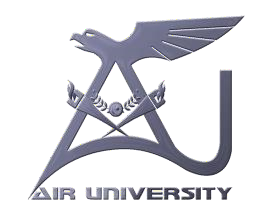 Air UniversityPolicy – Landfill Management(To be read in conjunction with Waste Management)IntroductionGlobally waste management has become a challenge and needs very serious and collective attention to address this menace of pollution.  Environment control is beyond the scope of mankind but adhering to various practices and procedures environment can be made conducive to live and work. Wastes are the materials which are no longer useful or productive, need disposal to keep area clean void of garbage. Air University is enjoys close liaison with Capital Development Authority (CDA) and ensures disposal of Landfill garbage to the designated disposal areas through various cargo means.Purpose/ Policy StatementThe purpose of this policy is to enable the University to honor its commitment to manage Landfill waste responsibly. Detailed Policy StatementThe purpose of policy elaborated in following ways: a.	Remain abreast with all relevant waste rules and regulations related to Landfill.b.	Aim to reduce the magnitude of Landfill waste generated with inherent environmental implications by adopting the principles of the waste management strategy.c.	Provisioning of requisite facilities which enable safe handling, crisp segregation of waste material in different categories from Landfill area for its final disposal.d.	Develop adequate Landfill waste dumps in all campuses of AU aimed to dispose off the garbage in least possible time.e.	Adherence to specific targets as per timeline with a view to minimize waste, augmenting its recycling frequencies and reducing disposal to garbage dumps.f.	Conduct periodic waste management re-appraisal with a view to ensure continues improvement.g.	Special procedures for disposal of waste in rainy seasons or very cold weather conditions. ScopeThis over all ambit of the policy envelopes all activities for Landfill waste management across all designated areas of Air University and relevant to all waste handlers including CDA.The Guiding PrinciplesIn Islamabad City, CDA (Capital Development Authority) is the final authority to allow dumping of waste materials to a designated areas. Air University follows following principles and extricate garbage from Landfill to the designated dumping areas of CDA.a.	The waste is collected and segregated by the sanitary workers from all Labs, Offices, Classes and Green Areas on daily basis.b.	Waste is put into different colored plastic bags and are put into Landfill area.c.	After closing hours the waste bags are loaded on a cargo vehicles.d.	Before sunset, garbage bags are disposed off at Main garbage dump area of CDA. e.	Any waste collected after sunset is put at Landfill and same is disposed off early morning through a vehicle to CDA Garbage Dump area.f.	Toxic wastes are collected by a private firm and are disposed off at Base Hospital (Unit II) for Inclinator process much away from the premises of Air University.g.	Landfill areas are cleaned periodically and especially before commencement of rainy seasons and duly certified by A & S Directorate.Policy AuthorityA & S DirectorateConclusionLandfill Waste management is a designated phase of waste disposal which is addressed professionally to keep University clean, green and hygienically clean to provide conducive environments for teaching and learning. 